หน้าปก [Cover]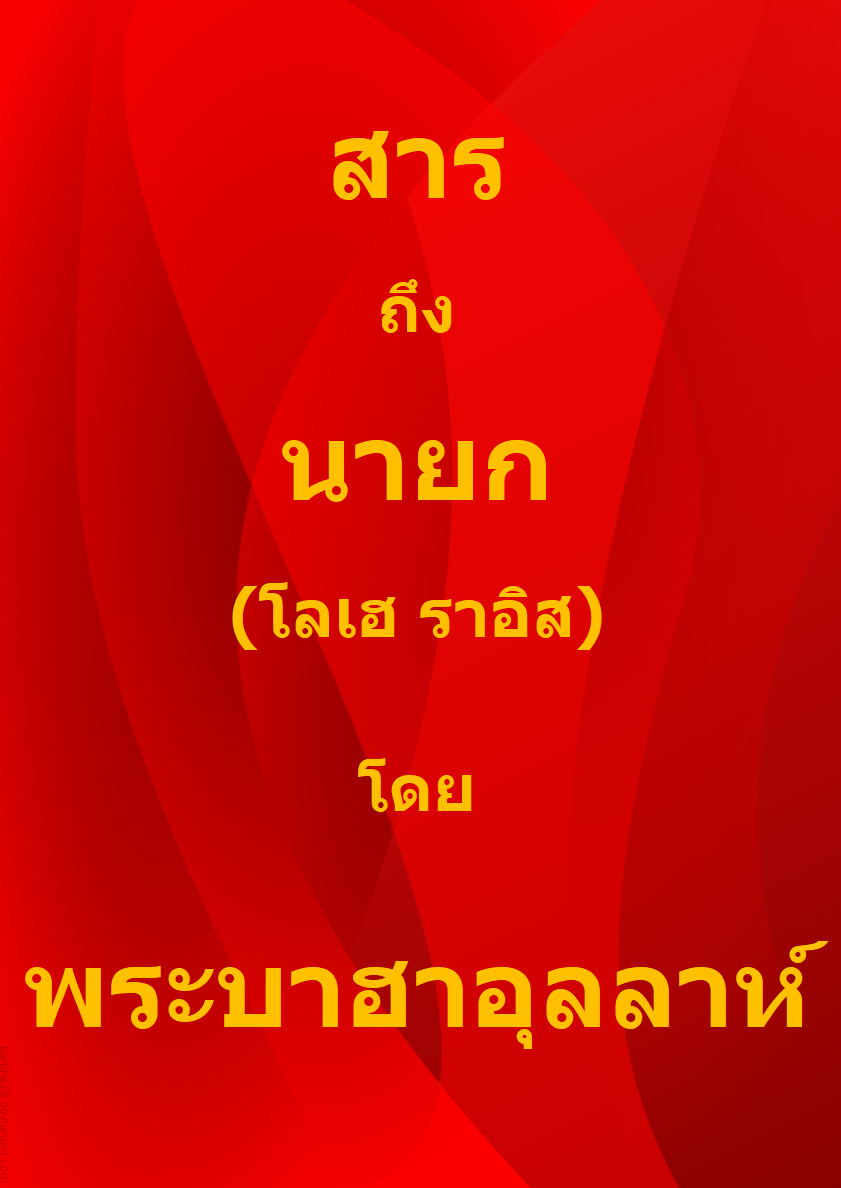 หน้าชื่อเรื่อง
[Title Page]สาร
ถึง
นายก[Tablet to the Chief](โลเฮ ราอิส)[Lawḥ-i-Ra’ís]โดยพระบาฮาอุลลาห์[Bahá’u’lláh]แปลอย่างไม่เป็นทางการโดยน.พ.ธวัชชัย วิสุทธิมรรค (เมษายน 2564)[Provisional Translation by Dr. Tawatchai Wisoodthimark (April 2021)]ดาวน์โหลดเวอร์ชันภาษาอังกฤษที่ตรงกับคำแปลภาษาไทยนี้
[Download English version which matches this Thai translation]ดาวน์โหลดเวอร์ชั่นภาษาอังกฤษจากศูนย์กลางบาไฮแห่งโลก
[Download English language version from Bahá'í World Centre]เว็บไซต์อย่างเป็นทางการ
ของชุมชนบาไฮประเทศไทย[Thai Bahá'í Official Website] International Bahá'í Website
in English and other languagesศาสนาบาไฮ[Bahá'í Faith]สารบัญ
[Contents]สารถึงนายก
(โลเฮ ราอิส)
[Tablet to the Chief (Lawḥ-i-Ra’ís)]พระองค์คือพระผู้ปกครองสูงสุดด้วยสิทธิ์ของพระองค์เอง!1ปากกาของพระผู้ทรงความสูงส่งที่สุดประกาศว่า : ดูกร  เจ้าผู้นึกคิดว่าตัวเองเป็นมนุษย์ที่ประเสริฐสุด   และถือว่าสิ่งมีชีวิตที่ต่ำต้อยที่สุดคือชายหนุ่มจากสวรรค์นี้  ซึ่งโดยพระองค์ดวงตาของหมู่เทวัญเบื้องบนสว่างและสดใส!  ชายหนุ่มนี้ไม่ได้แสวงหาสิ่งใดจากเจ้าหรือจากพวกที่เหมือนเจ้า  เนื่องด้วยตั้งแต่โบราณกาลเมื่อใดก็ตามที่พระผู้สำแดงองค์ทั้งหลายของพระผู้ทรงปรานี  และบรรดาพระผู้อรรถาธิบายความรุ่งโรจน์ที่ไม่มีเลือนของพระองค์  ได้ก้าวออกจากอาณาจักรแห่งนิรันดรกาลเข้ามาสู่โลกสังขารนี้  และเปิดเผยตนเพื่อฟื้นชีวิตให้คนตาย  มนุษย์ทั้งหลายเช่นเจ้าได้ถือว่าดวงวิญญาณที่วิสุทธิ์และธรรมวิหารแห่งเอกภาพสวรรค์เหล่านี้  ผู้ซึ่งการฟื้นฟูชนชาติทั้งหลายของโลกจำเป็นต้องพึ่ง  คือผู้ปลุกเร้าการทำอันตรายและคู่ควรต่อการถูกตำหนิ,  แท้จริงแล้วคนเหล่านี้ทั้งหมดได้กลับไปสู่ธุลีแล้ว  เจ้าก็เช่นกันอีกไม่นานจะไปพักอาศัยอยู่ในนั้นและพบว่าตนเองสูญเสียอย่างหนัก2แม้หากว่าพระผู้ให้ชีวิตและพระผู้ปฏิรูปโลกนี้ในการประเมินของเจ้า  มีความผิดสำหรับการปลุกระดมและความขัดแย้ง  สตรี  เด็กและมารดาระหว่างให้นมบุตรกลุ่มหนึ่งได้ทำความผิดใดหรือ  ที่พวกเขาควรได้รับความเดือดร้อนจากการลงโทษด้วยความโกรธและความพยาบาทของเจ้า?  ไม่มีความเชื่อหรือศาสนาใดเคยให้เด็กต้องมารับผิดชอบ  ปากกาแห่งบัญชาสวรรค์ให้เด็กได้รับการยกเว้น  กระนั้นไฟแห่งการใช้อำนาจบาตรใหญ่และการกดขี่ของเจ้าห้อมล้อมทุกคน,  หากเจ้ารู้สึกภักดีต่อความเชื่อหรือศาสนาใดก็ตาม  เช่นนั้นเจ้าควรรู้ว่าตามคัมภีร์สวรรค์ทั้งหมด  และคัมภีร์ที่มีน้ำหนักและได้รับการดลใจจากพระผู้เป็นเจ้าทุกเล่ม  เด็กไม่ต้องชี้แจงเหตุผลการกระทำของตน,  นอกจากนี้แม้แต่บรรดาผู้ที่ไม่เชื่อพระผู้เป็นเจ้าก็ไม่เคยกระทำสิ่งที่ไม่ควรดังกล่าว,  เนื่องด้วยจากทุกสิ่งมีการส่งผลที่เห็นชัด  ซึ่งเป็นข้อเท็จจริงที่ไม่มีใครปฏิเสธได้นอกจากบรรดาผู้ที่ไร้ซึ่งการใช้เหตุผลและปัญญา  เป็นที่แน่นอนว่าเสียงถอนหายในของเด็กเหล่านี้และเสียงร้องของผู้ถูกประทุษร้ายเหล่านี้จะมีผลตามมาอย่างเหมาะสม3เจ้าได้ปล้นสะดมและปล้นบ้านประชาชนกลุ่มหนึ่งอย่างไม่ยุติธรรม  ผู้ซึ่งไม่เคยขัดขืนในอาณาเขตปกครองของเจ้า  ไม่เคยไม่เชื่อฟังรัฐบาลของเจ้า  ไม่สุงสิงกับใคร  ยุ่งอยู่กับระลึกถึงพระผู้เป็นเจ้าทั้งกลางวันและกลางคืน,  ต่อมาเมื่อมีคำสั่งออกมาให้เนรเทศชายหนุ่มนี้  ทุกคนเสียขวัญ  อย่างไรก็ตามบรรดาเจ้าหน้าที่ที่ดูแลรับผิดชอบในการขับไล่เราประกาศว่า : “คนอื่นๆ เหล่านี้ไม่ถูกตั้งข้อหาใดและไม่ได้ถูกเนรเทศโดยรัฐบาล  หากพวกเขาปรารถนาจะไปกับท่านไป  ไม่มีใครต่อต้านพวกเขา”  ดังนั้นผู้โชคไม่ดีเหล่านี้จึงออกค่าใช้จ่ายเอง  ละทิ้งทรัพย์สมบัติทั้งหมด  และด้วยพึงพอใจกับการได้อยู่กับเราและวางใจทั้งหมดในพระผู้เป็นเจ้า  พวกเขาออกเดินทางอีกครั้งกับพระองค์จนกระทั่งปราการเมืองอัคคากลายเป็นคุกของบาฮา4เมื่อมาถึงเราถูกล้อมโดยยามหลายคน  และถูกกักขังด้วยกันในโรงทหารทั้งชายและหญิง  หนุ่มและแก่,  ในคืนแรกทุกคนไม่ได้รับอาหารหรือเครื่องดื่ม  เพราะทหารยามเหล่านี้คอยเฝ้าประตูของโรงทหารและไม่อนุญาตให้ใครออกไป,  ไม่มีใครคิดถึงชะตากรรมของผู้ถูกประทุษร้ายเหล่านี้  พวกเขาถึงกับขอน้ำและถูกปฏิเสธ5เวลาผ่านไปพวกเราทุกคนก็ยังถูกกักขังอยู่ในค่ายทหาร  ทั้งๆ ที่ระหว่างห้าปีที่พวกเราอาศัยอยู่ในอเดรียโนเปิ้ล  ชาวเมืองอเดรียโนเปิ้ลทั้งหมดทั้งผู้มีวิชาและผู้คนเขลา  คนร่ำรวยและคนยากไร้  ต่างเป็นพยานต่อความบริสุทธิ์และความวิสุทธิ์ของคนรับใช้เหล่านี้,  ณ เวลาที่ชายหนุ่มผู้นี้กำลังไปจากอเดรียโนเปิ้ล  หนึ่งในบรรดาผู้เป็นที่รักของพระผู้เป็นเจ้าพยายามเอาชีวิตตนเอง  เพราะทนไม่ได้ที่เห็นพระผู้ถูกประทุษร้ายนี้อยู่ในมือของบรรดาผู้กดขี่พระองค์,  ระหว่างการเดินทางเราถูกบีบบังคับให้เปลี่ยนเรือสามครั้ง  และเป็นที่ประจักษ์ว่าเด็กๆ ทนทุกข์มากเพียงไหนเพราะสิ่งนี้,  เมื่อลงจากเรือศาสนิกชนสี่คนถูกแยกออกไปและถูกขัดขวางไม่ให้ตามเราไป,  ขณะที่ชายหนุ่มนี้กำลังจากไป  หนึ่งในสี่คนนี้ชื่ออับดุล กาฟฟาร์ กระโดดลงไปในทะเล  และไม่มีใครรู้ว่าอะไรเกิดกับเขาหลังจากนั้น 6ทั้งหมดนี้เป็นเพียงหยดเดียวในมหาสมุทรแห่งการประทุษร้ายที่กระทำต่อเรา  และกระนั้นพวกเจ้ายังไม่พอใจ!  เจ้าหน้าที่ทั้งหลายบังคับใช้โองการใหม่ ทุกวัน  และมองไม่เห็นว่าการใช้อำนาจบาตรใหญ่ของพวกเขาสิ้นสุดเมื่อใด,  พวกเขาคิดแผนการใหม่ๆ กลางวันและกลางคืน  พวกเขาปั่นส่วนให้นักโทษแต่ละคนได้ขนมปังวันละสามก้อนจากโรงคลังของรัฐบาล  ซึ่งไม่มีใครกินลง,  ตั้งแต่การก่อตั้งโลกตราบจนปัจจุบัน  ไม่เคยมีความโหดร้ายเช่นนี้ให้เห็นหรือได้ยินมาก่อน7ความชอบธรรมของพระองค์ผู้ทำให้บาฮาพูดออกมาต่อหน้าทุกคนที่อยู่ในสวรรค์และทุกคนที่อยู่ในโลกเป็นพยาน!  พวกเจ้าหาได้มีตำแหน่งหรือได้รับการกล่าวถึงในหมู่ผู้ที่ได้ถวายวิญญาณ  ร่างกายและทรัพย์สมบัติของตนเพื่อความรักของพระผู้เป็นเจ้า  พระผู้ทรงอานุภาพสูงสุด  พระผู้ทรงบีบบังคับ  พระผู้ทรงมหิทธานุภาพ,  ในสายตาของพระผู้เป็นเจ้าดินเหนียวกำมือหนึ่งยิ่งใหญ่กว่าอาณาจักรและอธิปไตยทั้งหมดของเจ้า  อำนาจและทรัพย์สมบัติทั้งหมดของเจ้า,  หากเป็นความต้องการของพระองค์  พระองค์จะกระจายเจ้าไปในธุลี,  ในไม่ช้าพระองค์จะจับเจ้าด้วยความพิโรธที่พยาบาทของพระองค์  การปลุกระดมจะถูกปลุกขึ้นท่ามกลางพวกเจ้า  และอาณาเขตทั้งหลายของเจ้าจะสับสนวุ่นวาย,  เมื่อนั้นเจ้าจะคร่ำครวญและเศร้าโศก  และจะไม่พบใครที่จะช่วยเหลือหรือช่วยเจ้าในยามลำบาก8ในการกล่าวถึงเรื่องเหล่านี้  ไม่ใช่จุดประสงค์ของเราที่จะปลุกให้เจ้าตื่นจากการหลับ  เนื่องด้วยความพิโรธที่เดือดดาลของพระผู้เป็นเจ้าได้ห้อมล้อมเจ้าอยู่ถึงขนาดว่าพวกเจ้าจะไม่มีวันเอาใจใส่,  และไม่ใช่เจตนาของเราที่จะเล่าเรื่องความไม่ยุติธรรมทั้งหลายที่มาเยือนดวงวิญญาณที่บริสุทธิ์และได้รับพรเหล่านี้  เพราะพวกเขามัวเมาด้วยอมฤตของพระผู้ทรงปรานี  และถูกพาไปด้วยฤทธิ์ความเมาของธาราที่มีชีวิตแห่งการบริบาลที่รักใคร่ของพระองค์  ถึงขนาดว่าหากพวกเขาประสบกับทารุณกรรมทั้งปวงในโลกเพื่อเห็นแก่พระองค์  พวกเขาก็ยังพึงพอใจและให้การขอบคุณพระองค์,  ดวงวิญญาณเหล่านี้ไม่เคยและจะไม่มีวันขุนเคืองใจ  ไม่พียงเท่านั้น  เลือดของพวกเขาวิงวอนและอ้อนวอนพระผู้เป็นนายแห่งภพทั้งหลายอย่างต่อเนือง  ขอให้ได้หลั่งลงบนพื้นดินในหนทางของพระองค์  และศีรษะของพวกเขาโหยหาจะถูกชูขึ้นบนหอกเพื่อเห็นแก่พระผู้เป็นที่รักยิ่งของหัวใจและวิญญาณทั้งหลาย9ความหายนะบังเกิดกับเจ้าอย่างทันใดหลายครั้งแล้ว  และกระนั้นพวกเจ้าก็หาได้เอาใจใส่  หนึ่งในความหายนะเหล่านี้คือเพลิงกาฬที่เผาผลาญเกือบทั้งเมือง   ด้วยเปลวไฟแห่งความยุติธรรม  ซึ่งบทกวีมากมายเขียนไว้เกี่ยวกับเพลิงกาฬนี้ว่า  ไม่เคยเป็นที่เห็นมาก่อน  และกระนั้นพวกเจ้าก็ไม่เอาใจใส่ยิ่งขึ้นทุกที,  ทำนองเดียวกันเกิดการระบาดของกาฬโรค  และพวกเจ้ายังคงไม่ใส่ใจ!  อย่างไรก็ตามจงคาดหวังได้ว่าความพิโรธของพระผู้เป็นเจ้าพร้อมจะมาลงที่เจ้า  อีกไม่นานเจ้าจะได้เห็นสิ่งที่ถูกส่งมาจากปากกาแห่งบัญชาของเรา10พวกเจ้านึกคิดอย่างบ้องตื้นหรือว่า  ความรุ่งเรืองของเจ้าจะไม่เสื่อมสูญ  และอาณาจักรของเจ้าจะยั่งยืนนิรันดร์?  ไม่  พระองค์ผู้เป็นพระผู้ทรงปรานีเป็นพยาน!  ความรุ่งเรืองของเจ้าจะไม่ยั่งยืน  และความตกต่ำของเราจะไม่ยืนยง,  ในการประเมินของมนุษย์ที่แท้จริง  ความตกต่ำดังกล่าวคือความภูมิใจของทุกความรุ่งเรือง11เวลาที่เรายังเป็นเด็กและอายุยังไม่บรรลุวุฒิภาวะ  บิดาของเราเตรียมการสำหรับงานสมรสของพี่ชายคนหนึ่งของเราในเตหะราน  และตามธรรมเนียมของเมืองนี้  งานเทศกาลเช่นนี้จะยาวนานเจ็ดวันเจ็ดคืน  ในวันสุดท้ายมีการประกาศว่าจะมีการแสดงละคร “ชาห์  สุลต่านซาลิม”,  เจ้าชาย  บุคคลตำแหน่งสูงและผู้มีชื่อเสียงจำนวนมากในเมืองหลวงมารวมตัวกันสำหรับโอกาสนี้,  เรานั่งอยู่ในห้องหนึ่งชั้นบนของอาคาร  และสังเกตดูเวทีละคร  ในไม่ช้ามีการกางเต็นท์หลังหนึ่งในลาน  อีกไม่นานมีหุ่นคล้ายมนุษย์ตัวเล็กๆ ซึ่งแต่ละตัวดูเหมือนจะสูงไม่เกินฝ่ามือ  โผล่พ้นขึ้นมาจากเต็นท์และเปล่งเสียงร้องว่า : “พระราชากำลังเสด็จมา!  จัดที่นั่งเร็วเข้า!”  จากนั้นหุ่นตัวอื่นๆ ออกมา  ซึ่งบางตัวเป็นที่เห็นว่าทำงานกวาด  บางตัวพรมน้ำ  หลังจากนั้นหุ่นอีกตัวหนึ่งที่ได้รับการประกาศว่าเป็นหัวหน้าผู้ประกาศประจำเมือง  ได้เปล่งเสียงร้องเรียกให้ประชาชนมาชุมนุมกันเพื่อเข้าเฝ้ากษัตริย์,  ต่อมาหุ่นหลายกลุ่มปรากฏตัวออกมาและอยู่ประจำที่ของตน  กลุ่มแรกสวมหมวกและสายสะพายตามแบบเปอร์เซีย  กลุ่มที่สองกวัดแกว่งขวานรบ  กลุ่มที่สามประกอบด้วยบ่าวไพร่และเพชรฆาตถือไม้เฆี่ยนฝ่าเท้า,  ในที่สุดหุ่นที่เป็นกษัตริย์ก็ปรากฏตัว  แต่งกายด้วยราชศักดาและสวมมงกุฏของพระราชา  ท่าทางใหญ่โตและลำพองเป็นที่สุด  เคลื่อนไปข้างหน้าสลับกับการหยุด  และมุ่งหน้าไปอย่างเคร่งขรึม  ใจนิ่งและมีเกียรติ  ขึ้นไปประทับบนบัลลังก์ของตน12ณ ชั่วขณะนั้นมีการระดมยิงกระสุน  มีการเป่าแตรอย่างตื่นตาตื่นใจ  แล้วกษัตริย์และเต็นท์ก็ถูกปกคลุมด้วยควัน  เมื่อควันจางหายไป  เป็นที่เห็นว่ากษัตริย์ประทับอยู่บนบัลลังก์รายล้อมด้วยคณะผู้ติดตามที่เป็นเสนาบดี  เจ้าชาย  และบุคคลตำแหน่งสูงของรัฐ  ผู้ซึ่งยืนตัวตรงประจำที่ของตนต่อหน้ากษัตริย์,  จากนั้นขโมยที่ถูกจับถูกนำมายังเบื้องหน้าของกษัตริย์  ผู้ซึ่งออกคำสั่งให้ตัดศีรษะของผู้ทำความผิด,  โดยไม่รอช้าแม้ชั่วขณะหัวหน้าเพชรฆาตตัดศีรษะของขโมยและมีของเหลวเหมือนเลือดหลั่งออกมา  หลังจากนี้กษัตริย์ให้ข้าราชสำนักเข้าเฝ้า  ซึ่งระหว่างนั้นมีสายรายงานมาว่าเกิดการกบฏขึ้นที่ชายแดนหนึ่ง,  ครั้นแล้วกษัตริย์ทบทวนดูกองทหารของตนและส่งทหารหลายกองพลไปซึ่งได้รับการหนุนโดยกองทหารปืนใหญ่  เพื่อสยบการก่อกบฏ,  ไม่กี่ชั่วขณะต่อมามีเสียงปืนใหญ่ได้ยินมาจากหลังเต็นท์  และมีการประกาศว่าได้ทำการสู้รบกันแล้ว 13ชายหนุ่มนี้พิจารณาดูฉากนี้ด้วยความพิศวงอย่างยิ่ง  เมื่อจบการเข้าเฝ้ากษัตริย์  ม่านถูกดึง  อีกราวยี่สิบนาทีชายคนหนึ่งปรากฏตัวออกมาจากเต็นท์ถือกล่องไว้ใต้แขนของตน14เราถามเขาว่า “กล่องนี้คืออะไร  และสาระของการแสดงนี้คืออะไร?”15เขาตอบว่า “การแสดงที่ฟุ่มเฟือยและอุปกรณ์ที่ประณีตทั้งหมดเหล่านี้  กษัตริย์  เจ้าชายและเสนาบดีทั้งหลาย  ความโอ่อ่าและความรุ่งเรืองของพวกเขา  อำนาจและอานุภาพของพวกเขา  ทุกสิ่งที่ท่านเห็น  ตอนนี้ถูกบรรจุไว้ในกล่องนี้”16เราขอสาบานต่อพระผู้เป็นนายของเรา  ผู้ซึ่งโดยวจนะเดียวจากโอษฐ์ของพระองค์  ทรงสร้างสรรพสิ่ง!  นับแต่วันนั้นมาในสายตาของชายหนุ่มนี้  เครื่องยศทั้งหลายของโลกดูคล้ายกับการแสดงนั้น  ซึ่งไม่เคยมีและจะไม่มีน้ำหนักและความสำคัญใดๆ แม้เท่าเมล็ดมัสตาด,  เราพิศวงยิ่งนักที่มนุษย์ภูมิใจกับสิ่งไร้แก่นสารทั้งหลายดังกล่าว  ขณะที่พวกที่เห็นแจ้งก่อนที่จะเป็นพยานต่อความรุ่งเรืองของมนุษย์  จะมองเห็นอย่างแน่ใจว่าความรุ่งเรืองดังกล่าวจะเสื่อมลงทีละน้อยอย่างหลีกเลี่ยงไม่ได้  “เราไม่เคยมองดูสิ่งใดนอกจากว่าเราได้เห็นการดับสูญอยู่ข้างหน้าสิ่งนั้น ; และแท้จริงแล้วพระผู้เป็นเจ้าคือพยานที่เพียงพอ!”17เป็นความจำเป็นที่ทุกคนจะข้ามผ่านชีวิตอันสั้นนี้ด้วยความจริงใจและความเป็นธรรม  หากใครไม่บรรลุถึงการยอมรับพระองค์ผู้ทรงเป็นสัจธรรมนิรันดร์  อย่างน้อยขอให้เขาปฏิบัติตนด้วยเหตุผลและความยุติธรรม,  อีกไม่นานเครื่องยศภายนอกเหล่านี้  ทรัพย์ที่เห็นได้เหล่านี้  สิ่งไร้แก่นสารทางโลกเหล่านี้  กองทัพที่เรียงแถวเหล่านี้  เสื้อผ้าที่ตกแต่งเหล่านี้  ดวงวิญญาณที่ทะนงและโอหังเหล่านี้  ล้วนจะลงไปอยู่ในเขตของหลุมศพ  ราวกับที่ลงไปในกล่องนั้น,  ในสายตาของพวกที่เห็นแจ้ง  การต่อสู้  การวิวาทและความทะนงทั้งหมดนี้  เป็นเหมือนกับการละเล่นและงานอดิเรกของเด็กๆ เสมอมาและตลอดไป,  จงเอาใจใส่และอย่าเป็นพวกที่เห็นแล้วยังปฏิเสธ18เสียงร้องเรียกของเราหาได้เกี่ยวข้องกับชายหนุ่มผู้นี้และผู้เป็นที่รักทั้งหลายของพระผู้เป็นเจ้า  เพราะพวกเขาถูกทดสอบอย่างเจ็บปวดและคุมขังอยู่แล้ว  และไม่คาดหวังสิ่งใดจากคนอย่างเจ้า,  จุดประสงค์ของเราคือเพื่อว่า  เจ้าจะยกศีรษะขึ้นมาจากเก้าอี้นอนแห่งความไม่เอาใจใส่  สลัดความหลับแห่งความประมาท  และยุติการต่อต้านคนรับใช้ทั้งหลายของพระผู้เป็นเจ้าอย่างไม่ยุติธรรม,  ตราบใดที่อานุภาพและอิทธิพลเหนือกว่าของเจ้ายังยืนยง  จงพยายามอย่างหนักเพื่อบรรเทาทุกข์ของผู้ถูกกดขี่,  หากเจ้าวินิจฉัยอย่างเที่ยงธรรม  และสังเกตการต่อสู้และกิจทั้งหลายในโลกที่ไม่จิรังนี้ด้วยดวงตาที่เห็นแจ้ง  เจ้าจะยอมรับอย่างรวดเร็วง่ายดายว่าสิ่งเหล่านี้เป็นดังเช่นละครที่เราพรรณนาไว้19จงเงี่ยหูฟังวจนะของพระผู้เป็นเจ้าที่แท้จริงองค์เดียว  และอย่าภูมิใจในสิ่งทั้งหลายของโลกนี้  อะไรคือชะตากรรมของพวกที่เหมือนเจ้า  ผู้ซึ่งกล่าวอ้างความเป็นนายบนพิภพอย่างมดเท็จ  หาทางดับแสงของพระผู้เป็นเจ้าในดินแดนของพระองค์  และทำลายรากฐานของอาคารที่แข็งแกร่งในเมืองทั้งหลายของพระองค์?  เวลานี้เห็นพวกเขาได้ที่ไหน?  จงเป็นธรรมในการวินิจฉัยของเจ้าและกลับไปหาพระผู้เป็นเจ้า  เพื่อว่าพระองค์จะได้ลบล้างบาปในชีวิตที่ไร้แก่นสารของเจ้า,  อนิจจา  เรารู้ว่าเจ้าจะไม่มีวันบรรลุถึงสิ่งนี้  เพราะความโหดร้ายของเจ้าถึงกับทำให้นรกลุกโพลงและพระวิญญาณเศร้าโศก  ทำให้เสาค้ำบัลลังก์สั่นสะเทือนและหัวใจของผู้ศรัทธาสั่นคร้าม20ดูกร  ชนชาติทั้งหลายบนพิภพ!  จงเงี่ยหูภายในของเจ้าฟังเสียงร้องเรียกของพระผู้ถูกประทุษร้ายนี้  และหยุดเพื่อใคร่ครวญดูเรื่องราวที่เราเล่ามา  เพื่อว่าพวกเจ้าจะไม่ถูกเผาผลาญด้วยไฟแห่งอัตตาและกิเลส  หรือยอมให้จุดหมายทั้งหลายของโลกเบื้องล่างมารั้งเจ้าจากพระองค์ผู้เป็นสัจธรรมนิรันดร์,  ความรุ่งโรจน์และความตกต่ำ  ความร่ำรวยและความยากไร้  ความสงบในใจและความทุกข์ทรมาน  ล้วนจะผ่านไป  และอีกไม่นานชนชาติทั้งหมดบนพิภพจะถูกบรรจุในหลุมฝังศพ,  ดังนั้นเป็นความเหมาะสมสำหรับทุกคนที่เห็นแจ้ง  ที่จะจ้องมองเป้าหมายของความเป็นนิรันดร์  เพื่อว่าโดยกรุณาธิคุณของพระองค์ผู้เป็นกษัตริย์บรมโบราณ  เขาจะบรรลุถึงอาณาจักรอมตะ  และอาศัยอยู่ภายใต้ร่มเงาของพฤกษาแห่งการเปิดเผยพระธรรมของพระองค์21แม้ว่าโลกนี้จะเต็มไปด้วยการหลอกลวงและความไม่ซื่อ  กระนั้นโลกนี้ก็เตือนมวลมนุษย์อย่างต่อเนื่องเกี่ยวกับการดับสูญที่จวนเจียนของพวกเขา  ความตายของบิดาประกาศต่อบุตรว่าตัวบุตรเองก็จะต้องล่วงลับไปเช่นกัน,  ขอให้บรรดาผู้ที่อาศัยอยู่ในโลกผู้ซึ่งกอบโกยความร่ำรวยสำหรับตนเอง  และหลงไกลไปจากพระผู้เป็นหนึ่งที่แท้จริง  ได้รู้ว่าใครคือผู้ที่จะมาเอาทรัพย์สมบัติของตนไปในที่สุด  แต่ชีวิตของบาฮาเป็นพยาน  ไม่มีใครรู้สิ่งนี้นอกจากพระผู้เป็นเจ้า  ขอความประเสริฐจงมีแด่ความรุ่งโรจน์ของพระองค์22กวีซานาย  ขอความปรานีของพระผู้เป็นเจ้าสถิตอยู่กับเขา  ได้กล่าวไว้ว่า : “ดูกร  พวกเจ้าผู้ซึ่งการปฏิบัติตัวที่ไม่เหมาะสมของตนทำให้ใบหน้าของเจ้ามืด!  จงเอาใจใส่,  ดูกร  พวกเจ้าผู้ซึ่งเคราหงอกตามอายุ  จงเอาใจใส่!”  อนิจจา  ประชาชนเกือบทั้งหมดหลับสนิท  พวกเขาเป็นดังเช่นคนเมาผู้ซึ่งถูกดึงดูดเข้าหาสุนัข  เอาสุนัขมาไว้ในอ้อมกอดและทำสุนัขเป็นของเล่น  ผู้ซึ่งเหมือนคนที่เมื่อยามเช้าแห่งความเห็นแจ้งรุ่งอรุณขึ้นมาและแสงอาทิตย์ปกคลุมขอบฟ้า  ได้ตระหนักว่าจุดหมายของความเสน่หาของตนเป็นเพียงสุนัขตัวหนึ่ง,  จากนั้นเขากลับไปยังที่พักอาศัยของตนด้วยความอับอายและเสียใจต่อความผิดที่ได้ทำไป23อย่าคิดว่าเจ้าได้ทำให้ชายหนุ่มนี้ต่ำลงและมีชัยเหนือเขา  สิ่งมีชีวิตที่ต่ำที่สุดปกครองเจ้าอยู่  และกระนั้นเจ้ามองไม่เห็น  สิ่งที่ต่ำต้อยและน่าเวทนาที่สุดมีอิทธิพลควบคุมเจ้า  และนั่นไม่ใช่สิ่งใดนอกจากอัตตาและกิเลส  ซึ่งเป็นสิ่งที่น่าตำหนิ,  หากไม่ใช่เพราะอัจฉริยภาพสูงสุดของพระผู้เป็นเจ้า  เจ้าจะสามารถเห็นความช่วยตัวเองไม่ได้ของตนเองและของทุกคนที่อาศัยอยู่บนพิภพได้ชัดเจน  ที่จริงแล้วความตกต่ำของเราคือความรุ่งเรืองของศาสนาของพระองค์  ขอพวกเจ้าเพียงแต่เข้าใจ24ชายหนุ่มนี้ไม่ใคร่จะเอ่ยวจนะที่ขัดกับมารยาท  เพราะมารยาทคือเสื้อผ้าของเราที่เราใช้ประดับธรรมวิหารของบรรดาคนรับใช้ที่เราโปรดปราน,  ไม่เช่นนั้นแล้วการกระทำบางอย่างที่พวกเจ้าเชื่อว่าถูกปกปิดไว้  ย่อมถูกเปิดเผยในธรรมจารึกนี้25ดูกร  ผู้อรรถาธิบายสนับสนุนอำนาจและอานุภาพ!  เด็กเยาว์วัยและผู้น่าสงสารเหล่านี้ในพระผู้เป็นเจ้า  ไม่จำเป็นต้องมีเจ้าหน้าที่และทหารคอยติดตาม,  เมื่อเรามาถึงกาลิโปลี  พันตรีชื่อโอมาร์เข้ามาหาเรา  พระผู้เป็นเจ้าทราบดีว่าเขาพูดอะไร  หลังจากการสนทนากันซึ่งมีการกล่าวถึงความบริสุทธิ์ของเขาเองและความผิดของเจ้า  เราประกาศว่า : “ตั้งแต่เริ่มต้นควรมีการเรียกการชุมนุม  ที่ซึ่งผู้มีวิชาทั้งหลายแห่งยุคนี้สามารถพบกับชายหนุ่มนี้  เพื่อดูให้แน่ว่าคนรับใช้เหล่านี้ทำความผิดอะไร,  แต่เวลานี้เรื่องนี้ไปไกลกว่าข้อพิจารณาดังกล่าวแล้ว  และตามการยืนยันของเจ้าเอง  เจ้าได้รับมอบหมายให้คุมขังเราในเมืองที่ร้างชีวิตที่สุด,  มีเรื่องหนึ่งซึ่งหากเจ้าพบว่าเป็นไปได้  เราขอให้เจ้าเสนอต่อฝ่าบาทสุลต่าน  ขอให้ชายหนุ่มนี้สามารถพบเขาสิบนาที  เพื่อว่าเขาจะได้เรียกร้องสิ่งใดก็ตามที่เขาลงความเห็นว่าเป็นพยานหลักฐานที่เพียงพอ  และถือว่าเป็นข้อพิสูจน์ความสัตย์จริงของพระองค์ผู้เป็นสัจธรรม,  หากพระผู้เป็นเจ้าช่วยพระองค์ให้ทำสิ่งที่เขาเรียกร้องได้  เช่นนั้นขอให้เขาปล่อยตัวผู้ถูกประทุษร้ายเหล่านี้  และทิ้งพวกเขาไว้กับตนเอง26เขาสัญญาว่าจะสื่อข่าวสารนี้ไปและจะให้คำตอบของเขาแก่เรา  อย่างไรก็ตามเราไม่ได้รับข่าวจากเขา  แม้ว่าเป็นการไม่เหมาะสมที่พระองค์ผู้เป็นสัจธรรมจะนำเสนอตนเองต่อหน้าบุคคลใด  เนื่องด้วยทุกคนถูกสร้างขึ้นมาให้เชื่อฟังพระองค์  กระนั้นเมื่อพิจารณาถึงสภาพความเป็นอยู่ของเด็กน้อยเหล่านี้  และสตรีจำนวนมากที่ถูกนำตัวไปไกลจากมิตรสหายและประเทศของตน  เราจึงยอมตามในเรื่องนี้  แม้กระนั้นก็ไม่เกิดผลอันใด  โอมาร์เองยังมีชีวิตและเข้าหาได้  จงสอบถามเขาดู  เพื่อว่าเจ้าจะได้รู้ความจริง27สหายของเราเกือบทั้งหมดเวลานี้นอนป่วยอยู่ในคุกนี้  และไม่มีใครรู้ว่าอะไรบังเกิดกับเราเว้นแต่พระผู้เป็นเจ้า  พระผู้ทรงมหิทธานุภาพ  พระผู้ทรงรู้ทั้งหมด,  หลายวันหลังจากที่เรามาถึง  คนรับใช้เหล่านี้สองคนรีบขึ้นไปสู่อาณาจักรเบื้องบน,  พวกยามยืนกรานตลอดทั้งวันว่า  จนกว่าตนจะได้รับเงินค่าผ้าห่อศพและการฝังศพ  จะนำร่างกายที่วิสุทธิ์ทั้งสองไปไม่ได้  ถึงแม้ว่าไม่มีใครขอความช่วยเหลือจากพวกยาม,  เวลานั้นเราไม่มีวิธีทางโลกใดและขอพวกยามให้ปล่อยเรื่องนี้ไว้กับเรา  และยอมให้ผู้ที่อยู่ที่นั่นอุ้มศพไป  แต่พวกยามไม่ยอม,  ในที่สุดมีการนำพรมผืนหนึ่งไปขายที่ตลาดนัด  และเงินที่ได้ถูกส่งมอบให้พวกยาม,  ภายหลังเป็นที่รู้ว่าพวกเขาเพียงแค่ขุดหลุมฝังศพตื้นๆ และฝังร่างที่วิสุทธิ์ทั้งสองลงไป  ถึงแม้ว่าเขาเอาเงินไปสองเท่าที่จำเป็นสำหรับผ้าห่อศพและการฝังศพ28ปากกาไม่สามารถวาดให้เห็นและลิ้นไม่สามารถพรรณนาการถูกทดสอบที่เราประสบ  กระนั้นที่หวานกว่าน้ำผึ้งสำหรับเราคือความขมขื่นของความทุกข์ทรมานดังกล่าว,  ในทุกขณะขอให้ความทุกข์ร้อนทั้งปวงในโลกในหนทางของพระผู้เป็นเจ้าและเพื่อเห็นแก่ความรักของพระองค์  มาเยือนดวงวิญญาณที่ไม่จีรังนี้  ผู้ซึ่งจมอยู่ในมหาสมุทรแห่งความรู้สวรรค์!29เราวิงวอนพระผู้เป็นเจ้าเพื่อความอดทนและอดกลั้น  เนื่องด้วยเจ้าเป็นเพียงคนอ่อนแอและไม่มีความเข้าใจ  หากเจ้าตื่นขึ้นและสูดสุคนธรสของสายลมที่โชยมาจากสถานที่เงียบสงบแห่งนิรัดรกาล  เจ้าจะละทิ้งทุกสิ่งที่เจ้าครอบครองและปีติอย่างรวดเร็วง่ายดาย  และเลือกที่จะอาศัยอยู่ในหนึ่งในห้องที่ทรุดโทรมทั้งหลายในคุกที่ยิ่งใหญ่ที่สุดนี้,  จงวิงวอนพระผู้เป็นเจ้าขอให้เจ้ามีปัญญาที่พัฒนาถึงขนาดที่สามารถแยกการกระทำที่น่าสรรเสริญจากการกระทำที่ควรถูกตำหนิ  ขอความสันติสุขสถิตอยู่กับผู้ที่ไปตามหนทางแห่งการชี้แนะ